Неделя здоровья матери и ребенка 06.03. – 12.03.2023 г.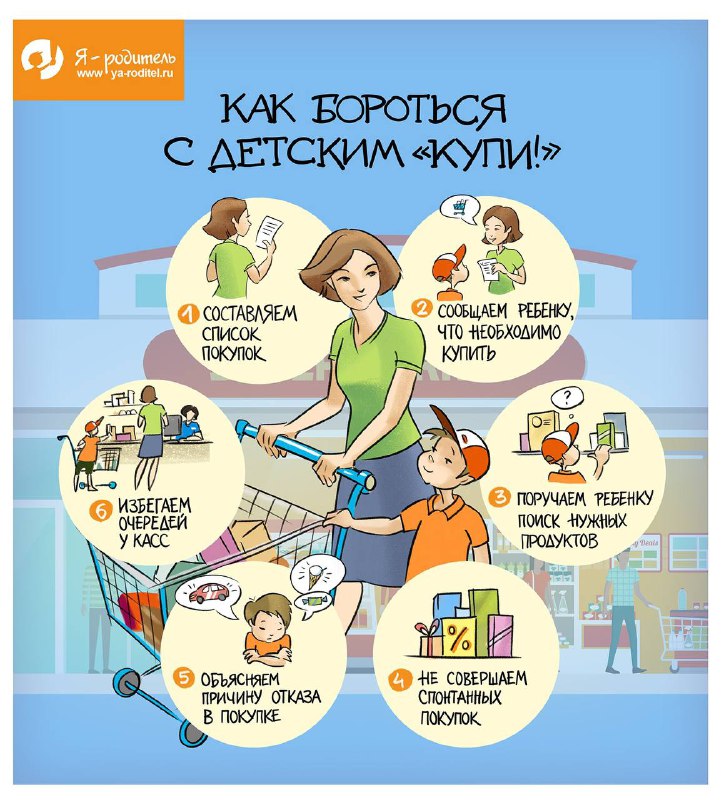 